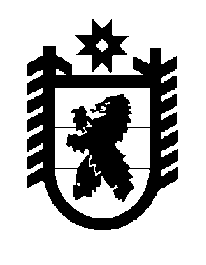 Российская Федерация Республика Карелия    ПРАВИТЕЛЬСТВО РЕСПУБЛИКИ КАРЕЛИЯРАСПОРЯЖЕНИЕот  27 апреля 2018 года № 315р-Пг. Петрозаводск Провести аукционы на право пользования участками недр местного значения для геологического изучения, разведки и добычи общераспространенных полезных ископаемых:Сури-Суо-1 (участок Северный) (Сортавальский муниципальный район) – торф;Большое Сармяжское (Олонецкий муниципальный район) – торф;Косуринь (Сортавальский муниципальный район) – строительный камень.
           Глава Республики Карелия                                                              А.О. Парфенчиков